ΠΡΟΓΡΑΜΜΑ ΣΥΝΕΝΤΕΥΞΕΩΝ ΥΠΟΨΗΦΙΩΝ Οι συνεντεύξεις των υποψηφίων θα πραγματοποιηθούν στην αίθουσα 116(Σοφοκλέους 1, 1ος όροφος) 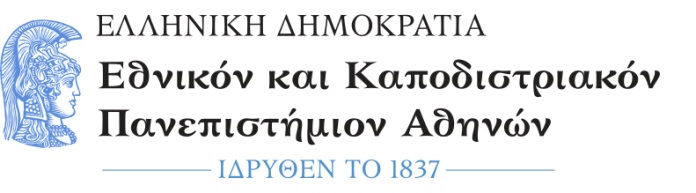 ΣχολήΟικονομικών και Πολιτικών ΕπιστημώνΤμήμαΕπικοινωνίας και Μέσων Μαζικής ΕνημέρωσηςΠρόγραμμαΜεταπτυχιακών Σπουδών«ΠΟΛΙΤΙΚΗ ΚΑΙ ΔΙΑΔΙΚΤΥΟ»ΠΕΜΠΤΗ 21/9/2023ΠΕΜΠΤΗ 21/9/2023ΠΕΜΠΤΗ 21/9/2023ΕΠΩΝΥΜΟΟΝΟΜΑΩΡΑΑΝΑΓΝΩΣΤΟΥΚΩΝΣΤΑΝΤΙΝΑ13:00ΒΟΥΤΣΑΣΕΛΕΥΘΕΡΙΟΣ13:15ΓΚΑΡΑΑΝΑΣΤΑΣΙΑ13:30ΖΑΜΠΕΤΑΣΛΥΜΠΕΡΗΣ13:45ΖΗΣΗΕΥΦΗΜΙΑ14:05ΖΩΗΤΑΚΗΜΑΡΙΑ14:15ΚΑΝΕΛΛΟΠΟΥΛΟΥΓΕΩΡΓΙΑ14:30ΚΑΡΔΟΥΛΙΑΙΩΑΝΝΑ14:45ΛΕΛΟΥΔΑΣΧΡΗΣΤΟΣ15:00ΜΠΕΛΙΟΎΑΝΝΑ ΜΑΡΙΑ15:15ΝΙΚΟΛΑΚΑΚΗΜΑΡΙΑ15:30ΠΑΥΛΙΔΟΥΣΟΦΙΑ15:45ΠΡΑΣΣΑΝΙΚΗ16:05ΡΑΝΤΟΥΜΑΡΙΑ16:20ΤΣΟΥΚΝΙΔΑΜΑΡΙΑ16:35ΧΑΤΖΗΝΙΚΟΛΑΪΔΗ ΑΝΤΩΝΙΑ16:50